Program TitleProgram/Center NameCollege of Education and Human DevelopmentUniversity of Delaware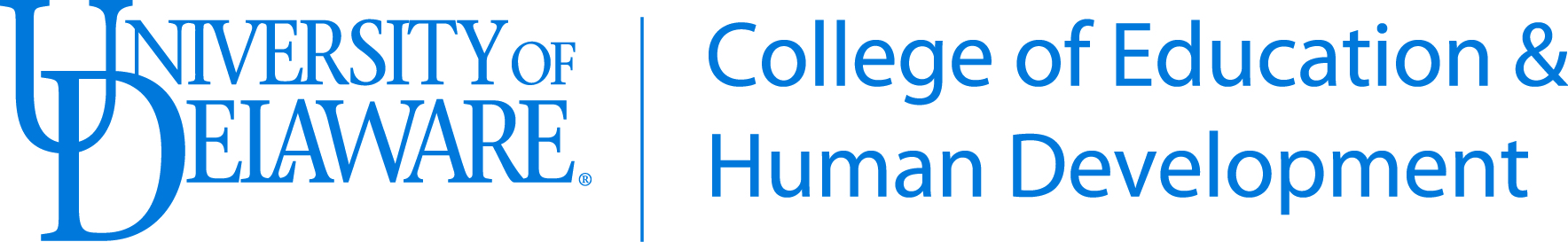  Program TitleSubtitle or call to actionExecutive Summary    SAMPLE PAGEPlaceholder text to demonstrate color and font of first paragraph. Emphasize the primary message in blue/bold/larger text. Lorem ipsum dolor sit amet, consectetur adipiscing elit. Integer nec odio. Praesent libero. Sed cursus ante dapibus diam. Sed nisi. Nulla quis sem at nibh elementum imperdiet. Duis sagittis ipsum. Praesent mauris. Fusce nec tellus sed augue semper porta. Mauris massa. Vestibulum lacinia arcu eget nulla. Class aptent taciti sociosqu ad litora torquent per conubia nostra, per inceptos himenaeos. Curabitur sodales ligula in libero. Sed dignissim lacinia nunc. Curabitur tortor. Pellentesque nibh. Aenean quam. In scelerisque sem at dolor. Maecenas mattis. Sed convallis tristique sem. Proin ut ligula vel nunc egestas porttitor. Morbi lectus risus, iaculis vel, suscipit quis, luctus non, massa. Fusce ac turpis quis ligula lacinia aliquet. Mauris ipsum.  Additional text can be in black. Serif fonts are preferred (Times Roman, etc) for large areas of text. Class aptent taciti sociosqu ad litora torquent per conubia nostra, per inceptos himenaeos. Nam nec ante. Sed lacinia, urna non tincidunt mattis, tortor neque adipiscing diam, a cursus ipsum ante quis turpis. Nulla facilisi. Ut fringilla. Suspendisse potenti. Nunc feugiat mi a tellus consequat imperdiet. Vestibulum sapien. Proin quam. Etiam ultrices. Suspendisse in justo eu magna luctus suscipit. Sed lectus. Integer euismod lacus luctus magna. Quisque cursus, metus vitae pharetra auctor, sem massa mattis sem, at interdum magna augue eget diam.In the body of the report remember to use bullets, headlines and indented text to: emphasize findings key messages and make your page more visually appealing. Program Overview    SAMPLE PAGE WITH CHARTThe 16-month program designed to run from August to December It consists of two semesters. Courses will be taught by UD faculty and internships will be coordinated. Once students complete their coursework, they will receive a Certificate of Completion, approved by the State Board of Education. Proposed ScheduleScheduleDetailsAugust – December 2013Curriculum, Instruction 118 weeks4 hour sessions8 classroom sessions4 sessions researchTotal Course Hours: 64Total Clinical Hours: 100January –May 2014Curriculum, Instruction 218 weeks4 hour sessions8 classroom sessions4 seminarsTotal Course Hours: 64Total Clinical Hours: 100June – August 2014Problem of Practice 11 weeks4 hour sessions7 classroom sessions3 sessions researchTotal Course Hours: 40 Total Clinical Hours: 100